Name of Business HereSaturday, August 7, 2021Total Cost: $
___________________________________________________________________________________________________________________________Name of Business HereSaturday, August 7, 2021Total Cost: $
___________________________________________________________________________________________________________________________ItemQuantityAmount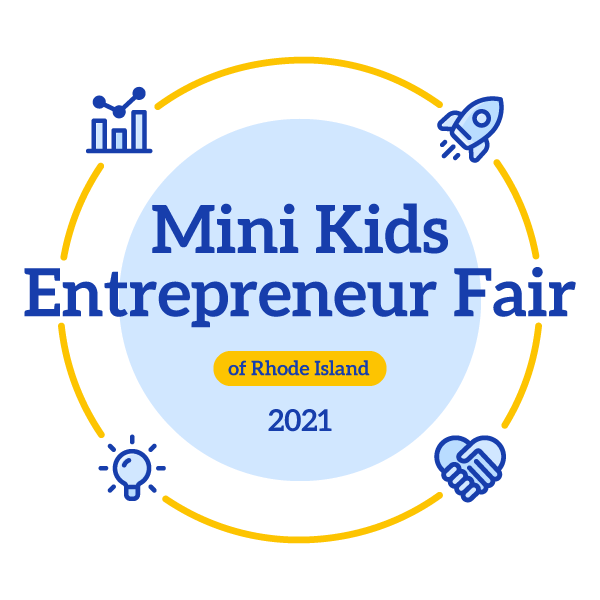 Thank you for shopping with us! If you have any questions contact us anytime! Business Name Here | Contact Number (xxx) xxx-xxxx | Email Address HereItemQuantityAmountThank you for shopping with us! If you have any questions contact us anytime! Business Name Here | Contact Number (xxx) xxx-xxxx | Email Address Here